Adding/Subtracting FractionsMethod 1:  Improper Fraction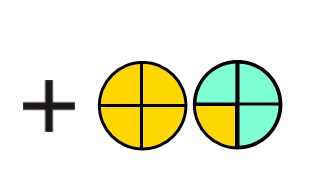 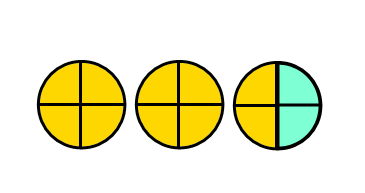 Now you try using the improper fraction method:4 2/10    +   2 3/10			c)  2 3/5   -  1 2/54 5/6   -    2 1/6				d)  5 1/3   +  1 1/3Method 2: Use Mixed Numbers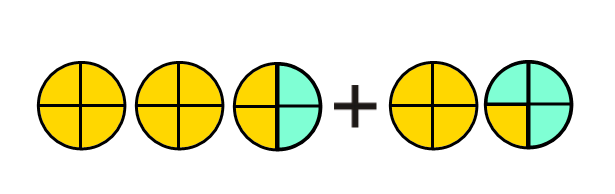 Now you try using the mixed fraction method:4 2/10    +   2 3/10			c)  2 3/5   -  1 2/54 5/6   -    2 1/6				d)  5 1/3   +  1 1/31 4/5  +  2 2/3	                             4 1/4   +  3 1/54 2/3  +  3 1/53 1/2 -  2 1/35 3/4 - 2 1/32 1/3 – 5 3/81 2/3 + 3 1/94 3/4 - 2 3/85 1/3 - 3 ¼6 2/5  + 3 1/2